Katecheza 54 - Z MARYJĄ WIELBIMY PANA JEZUSA – NABOŻEŃSTWO MAJOWEPoznasz:-Maryję jako wzór człowieka modlitwy- Litanię do Najświętszej Maryi PannyModlitwa do Jezusa za pośrednictwem MaryiPrzeczytaj fragment z Ewangelii św. Jana„A obok krzyża Jezusowego stały: Matka Jego i siostra Matki Jego, Maria, żona Kleofasa, i Maria Magdalena. Kiedy więc Jezus ujrzał Matkę i stojącego obok Niej ucznia, którego miłował, rzekł do Matki: «Niewiasto, oto syn Twój». Następnie rzekł do ucznia: «Oto Matka twoja». I od tej godziny uczeń wziął Ją do siebie”. 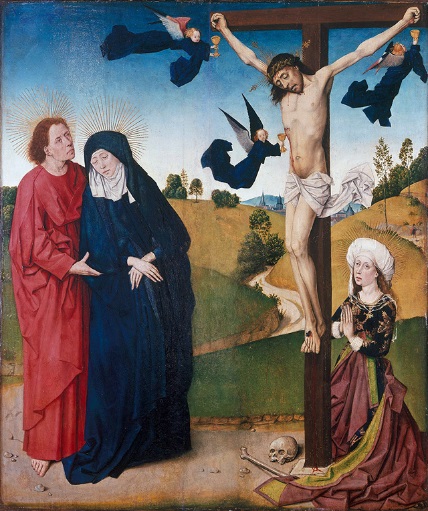 Odpowiedz na pytania: – Kto stał pod krzyżem Pana Jezusa? – Co Pan Jezus powiedział do Matki? – Co powiedział Pan Jezus do ucznia?Pan Jezus prosił swoją Matkę, by była pośredniczką między Nim a nami, czyli Jego uczniami. Pośrednik to osoba, która niesie nasze listy, prośby, podziękowania.Ufna Modlitwa za pośrednictwem Matki Bożej W maju w kościele, w domu, przy kapliczkach i krzyżach odmawiamy Litanię do NMP zwaną też Litanią Loretańską(od włoskiego miasta Loreto), w której Maryję nazywamy pięknymi tytułami. Litanię do NMP znajdziesz w podręczniku str. 127Możesz pomodlić się śpiewając Litanię: https://www.youtube.com/watch?v=bgQmgiQGDsUPamiętaj w modlitwie do Pana Jezusa przez pośrednictwo Maryi możemy wychwalać Boga, dziękować i prosić.Przeczytaj katechezę z podręcznika i uzupełnij zadania w zeszycie ćwiczeń.